Abstract:The Microbiology in India has a recorded history of around 8 decades and the science of microbiology is still developing rapidly. The Association of Microbiologists of India was found around 1938 among the large number of stalwarts who took up the challenge to take Indian contributions in Microbiology to global a level. GANDHINAGAR UNIVERSITY (GU) in association with MICROBIOLOGISTS SOCIETY of India hosted an interactive Webinar on “PIONEERS IN MICROBIOLOGY IN INDIA” ON 1ST August, 2022 under the guidance of Dr. H N Shah (Director, GU), trustees and the management. Program overview:The event was initiated with prayer in virtual mode. Deputy Registrar (Administrative) Professor Nirav Joshi and guest of honor, Dr. Swaranjit Singh graced the function. Ex-Head of the Department, Department of Microbiology, M. G. Science College, Dr. Vivek Upasani was also present in the event. Welcome speech was given by Dr. Rachana Shukla, an Event-coordinator of the webinar. The expert talk had been organized in order to impart the knowledge regarding the initial research carried out at ground level and gradual development in the field of Microbiology.The talk was given by Dr. Swaranjit Singh, Director, SAS free Polyclinic Perch, Mohali, Punjab. He was presented global recognition in the field of Biotechnology. Dr. Swaranjit was in the list of 70 citation index and h index compiled by DG, CSIR earlier and received first prize for his assay “CSIR in the labs and fields”. He did his Post Doc from Pennysylvania State University, USA, Kobe University, Japan and Karlsruhe Institute of Technology Germany. He discussed the role of scientists in exploring the tiny organisms, the problems they faced during setting up the hypothesis and the way they troubleshooted the difficulties. He cited many examples as well as success stories to encourage the students to come forward with new ideas for research and development aspects. Session was followed by question-answers. Various participants from different regions attended the webinar. Research Scholar from Shillong discussed regarding the difficulties they are facing in Northern – East regions due to the less availability of resources. Dr. Singh shared his contact number and had assured for solving the matter with personal interest. Vote of Thanks given by Dr. Dhaval Acharya, Associate Professor, B. N. PATEL INSTITUTE OF PARAMEDICAL AND SCIENCE to the dignitaries present, event Coordinators and participants.The way Participants Benefited:Participants knew about the each and every Discoveries in the field of Microbiology.Participants received information regarding the controversy and the way how a single strong hypothesis established. Feedback:Positive feedback received by the students. All the participants were satisfied with the topic and way of delivering the talk by guest lecturer. Participants were also satisfied and happy with the healthy conversation held after session. Most of the participants were ready to receive future notifications regarding the events organized by GU. Photo Gallery: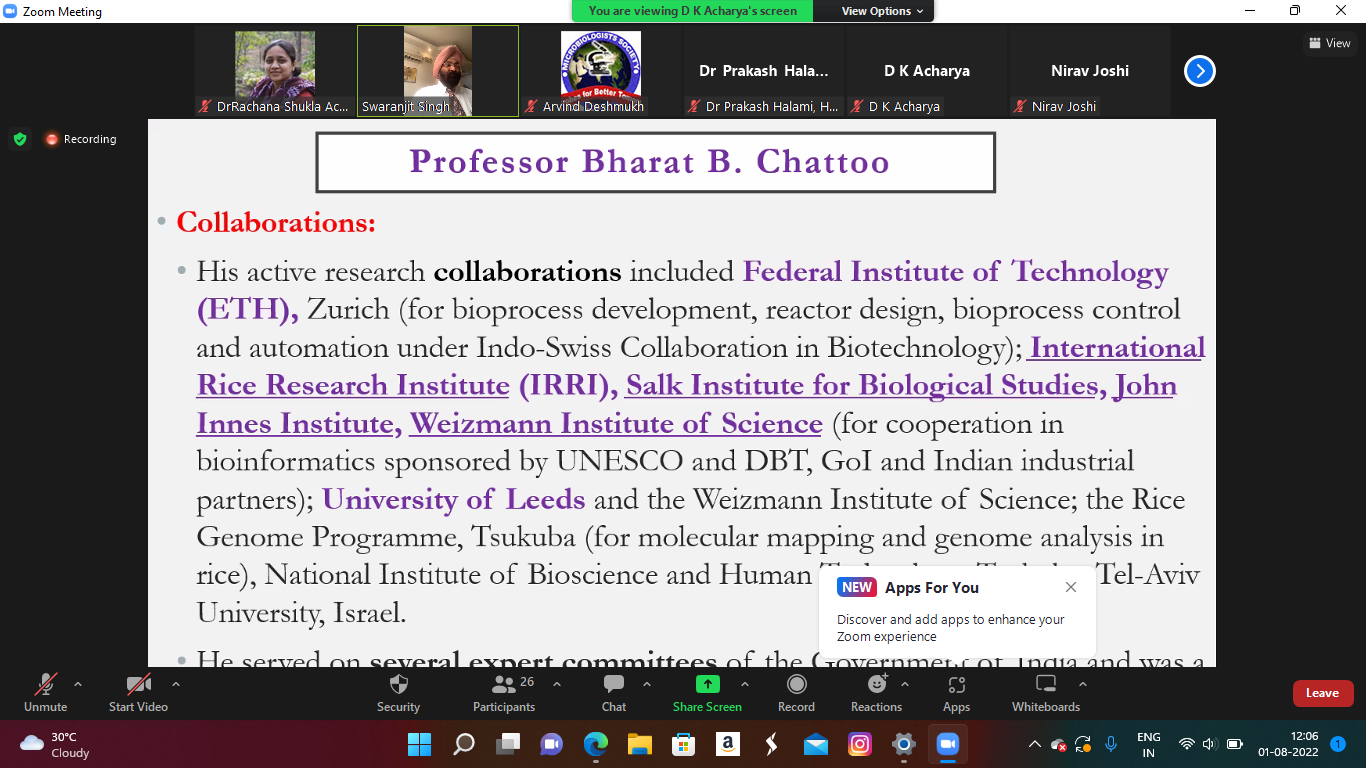 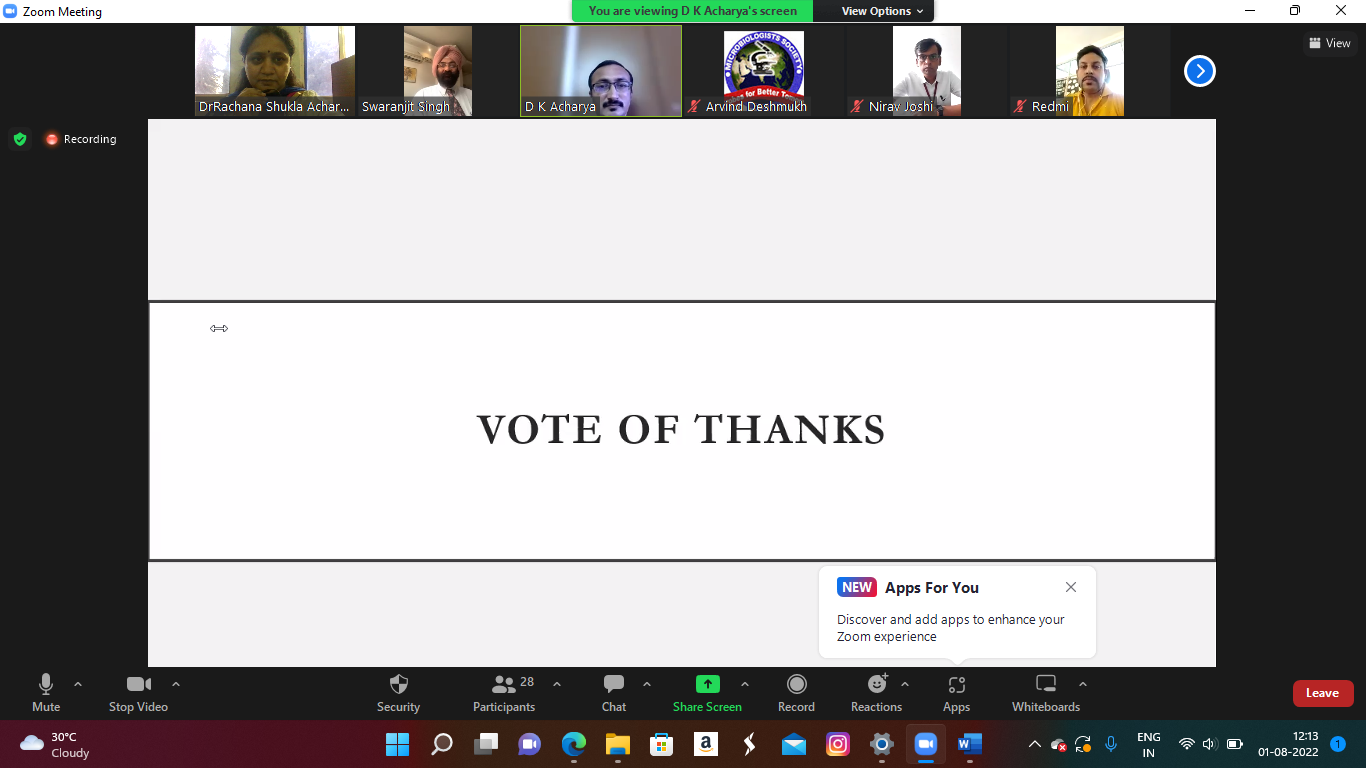 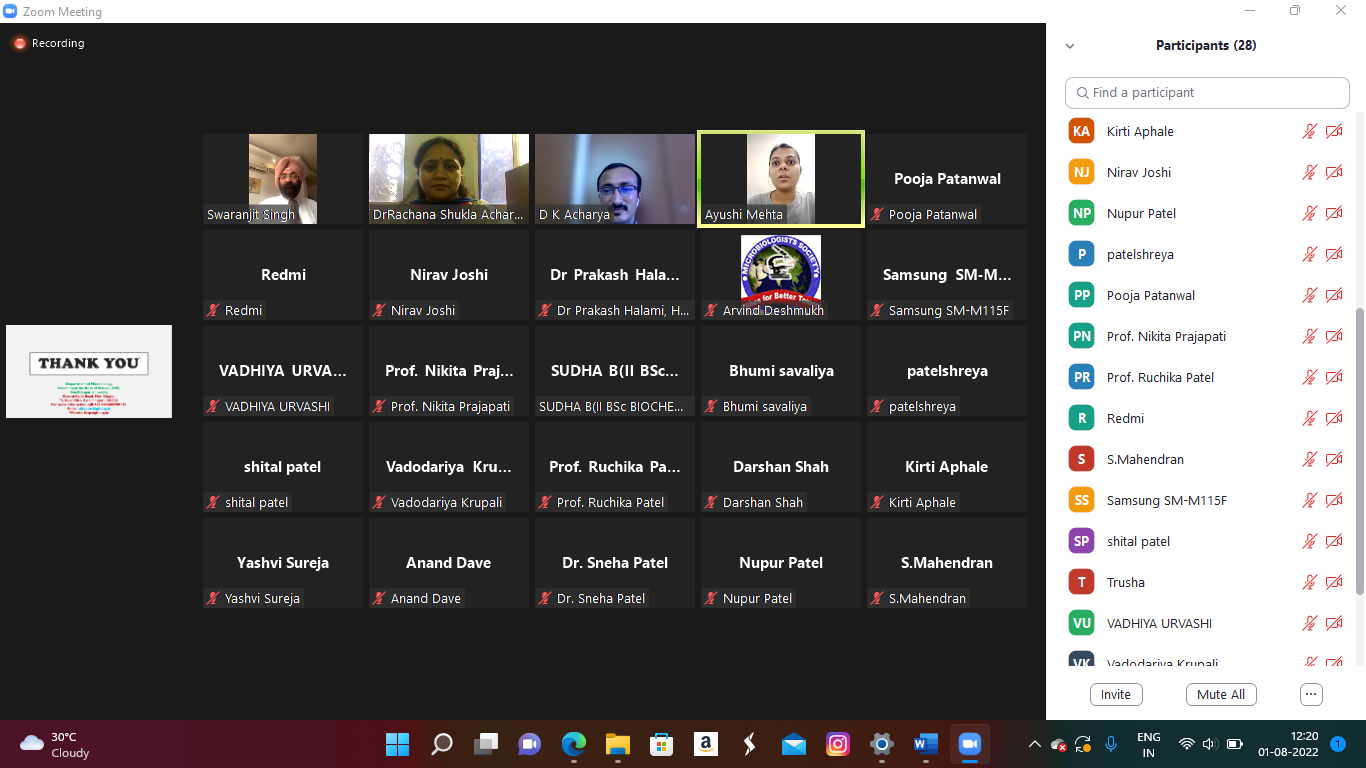 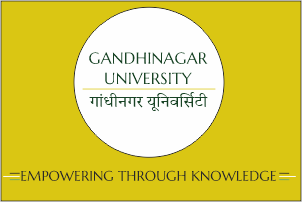 Gandhinagar UniversityGandhinagar Institute of ScienceA Report on“PIONEERS IN MICROBIOLOGY IN INDIA”(1st August 2022, Monday)